10 Οκτωβρίου, 2023ΔΕΛΤΙΟ ΤΥΠΟΥΣΤΑΤΙΣΤΙΚΕΣ ΕΞΩΤΕΡΙΚΟΥ ΕΜΠΟΡΙΟΥ: ΙΟΥΛΙΟΣ 2023 (ΤΕΛΙΚΑ ΣΤΟΙΧΕΙΑ) ΚΑΙ ΑΥΓΟΥΣΤΟΣ 2023 (ΠΡΟΚΑΤΑΡΚΤΙΚΑ ΣΤΟΙΧΕΙΑ)Ετήσια Μεταβολή τον Αύγουστο, +11,3% στις Εισαγωγές και +53,7% στις ΕξαγωγέςΑύγουστος 2023, Προκαταρκτικά ΣτοιχείαOι συνολικές εισαγωγές αγαθών τον Αύγουστο 2023 ήταν €1.083,6 εκ. σε σύγκριση με €973,9 εκ. τον Αύγουστο 2022, καταγράφοντας αύξηση 11,3%. Οι εισαγωγές από άλλα Κράτη Μέλη της ΕΕ ήταν €608,3 εκ. και από τρίτες χώρες €475,4 εκ. σε σύγκριση με €628,2 εκ. και €345,7 εκ. αντίστοιχα τον Αύγουστο 2022. Οι εισαγωγές τον Αύγουστο 2023 περιλαμβάνουν τη μεταφορά οικονομικής ιδιοκτησίας κινητού εξοπλισμού μεταφορών, συνολικής αξίας €170,3 εκ. έναντι €89,2 εκ. τον Αύγουστο 2022.Οι συνολικές εξαγωγές αγαθών τον Αύγουστο 2023 ήταν €414,3 εκ. σε σύγκριση με €269,6 εκ. τον Αύγουστο 2022, σημειώνοντας αύξηση 53,7%. Οι εξαγωγές προς άλλα Κράτη Μέλη της ΕΕ ήταν €72,0 εκ. και προς τρίτες χώρες €342,3 εκ., σε σύγκριση με €79,9 εκ. και €189,8 εκ. αντίστοιχα τον Αύγουστο 2022. Οι εξαγωγές τον Αύγουστο 2023 περιλαμβάνουν τη μεταφορά οικονομικής ιδιοκτησίας κινητού εξοπλισμού μεταφορών, συνολικής αξίας €109,5 εκ. έναντι €33,4 εκ. τον Αύγουστο 2022.Οι συνολικές εισαγωγές αγαθών για την περίοδο Ιανουαρίου–Αυγούστου 2023 ήταν €8.610,2 εκ. σε σύγκριση με €7.778,1 εκ. για την περίοδο Ιανουαρίου–Αυγούστου 2022, σημειώνοντας αύξηση 10,7%. Οι συνολικές εξαγωγές αγαθών για την περίοδο Ιανουαρίου–Αυγούστου 2023 ήταν €2.773,6 εκ. σε σύγκριση με €2.561,7 εκ. για την περίοδο Ιανουαρίου–Αυγούστου 2022, σημειώνοντας αύξηση 8,3%. Το έλλειμμα του εμπορικού ισοζυγίου ήταν €5.836,6 εκ. για την περίοδο Ιανουαρίου–Αυγούστου 2023 σε σύγκριση με €5.216,4 εκ. την αντίστοιχη περίοδο του 2022. 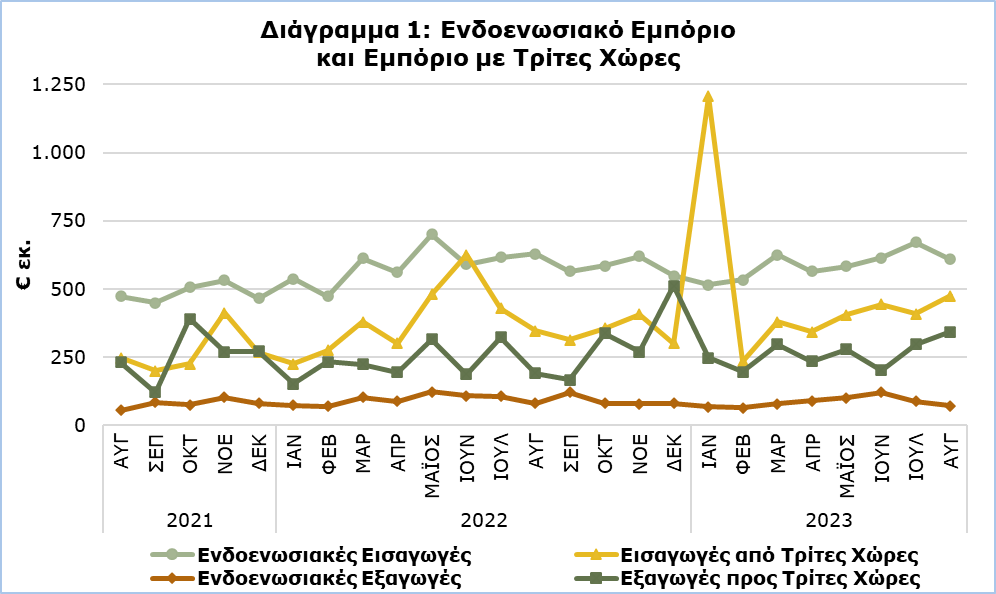 Ιούλιος 2023, Τελικά ΣτοιχείαΟι συνολικές εισαγωγές αγαθών ήταν €1.079,8 εκ. τον Ιούλιο 2023 σε σύγκριση με €1.045,5 εκ. τον Ιούλιο 2022, σημειώνοντας αύξηση 3,3%.Οι εξαγωγές εγχώρια παραγόμενων προϊόντων, περιλαμβανομένων των προμηθειών πλοίων και αεροπλάνων, για τον Ιούλιο 2023 ήταν €227,3 εκ. σε σύγκριση με €173,9 εκ. τον Ιούλιο 2022, καταγράφοντας αύξηση 30,7%. Η αξία των εξαγωγών βιομηχανικών προϊόντων για τον Ιούλιο 2023 ανήλθε σε €222,5 εκ. σε σύγκριση με €166,8 εκ. τον Ιούλιο 2022, ενώ η αξία των εξαγωγών γεωργικών προϊόντων για τον Ιούλιο 2023 ανήλθε στα €3,6 εκ. έναντι €5,7 εκ. τον Ιούλιο 2022. Οι εξαγωγές ξένων προϊόντων, περιλαμβανομένων των προμηθειών πλοίων και αεροπλάνων, για τον Ιούλιο 2023 ήταν €157,9 εκ. σε σύγκριση με €253,3 εκ. τον Ιούλιο 2022, σημειώνοντας μείωση 37,7%.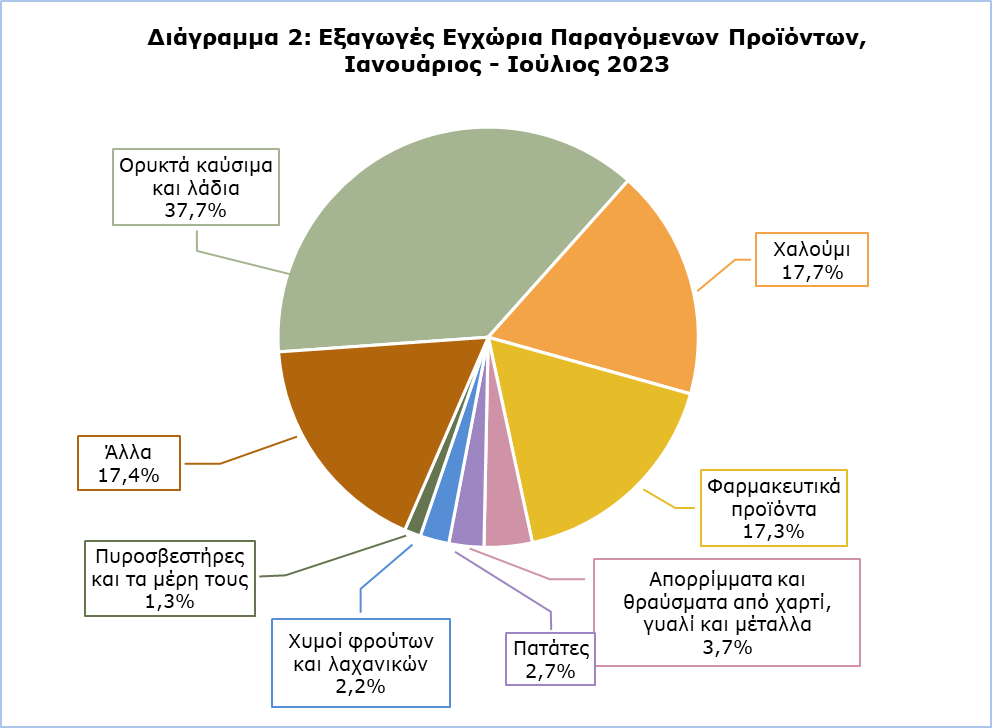 Περισσότερα στοιχεία δημοσιεύονται στο μηνιαίο δημοσίευμα ‘Στατιστικές Ενδοενωσιακού Εμπορίου και Εμπορίου με Τρίτες Χώρες (Συνοπτικά Στοιχεία) - Ιούλιος 2023’ καθώς και στη βάση δεδομένων CYSTAT-DB, κάτω από το υπόθεμα Εξωτερικό Εμπόριο.ΜΕΘΟΔΟΛΟΓΙΚΕΣ ΠΛΗΡΟΦΟΡΙΕΣΣτατιστική ΑξίαΗ στατιστική αξία είναι η αξία των αγαθών κατά τη στιγμή και στον τόπο όπου τα αγαθά διασχίζουν τα σύνορα της Κύπρου. Εγχώρια Παραγόμενα και Ξένα ΠροϊόνταΕγχώρια παραγόμενα προϊόντα είναι τα εμπορεύματα που παράγονται εξ’ ολοκλήρου στην Κύπρο ή εμπορεύματα που παράχθηκαν σε άλλη χώρα αλλά πραγματοποιήθηκε εντός Κύπρου η τελευταία οικονομικά ουσιαστική μεταποίηση ή επεξεργασία που οδήγησε στην κατασκευή νέου προϊόντος ή αντιπροσωπεύει σημαντικό στάδιο της διαδικασίας κατασκευής. Προϊόντα τα οποία αρχικά είχαν εισαχθεί και έτυχαν επιδιόρθωσης ή άλλης μη σημαντικής διαδικασίας η οποία δεν τα αλλάζει ουσιαστικά δεν καθορίζονται ως εγχώρια.Ξένα προϊόντα είναι τα εμπορεύματα που παράχθηκαν σε άλλη χώρα εκτός Κύπρου και τα παράγωγα εμπορεύματα τα οποία έτυχαν σημαντικής επεξεργασίας σε χώρα εκτός Κύπρου η οποία τους απέδωσε την καταγωγή στην εν λόγω χώρα.Εμπορικός ΕταίροςΟι  ενδοενωσιακές εξαγωγές και οι εξαγωγές προς τρίτες χώρες καταρτίζονται με βάση το Κράτος Μέλος της ΕΕ και τη χώρα τελικού προορισμού αντίστοιχα, δηλ. το τελευταίο κράτος στο οποίο, κατά τη στιγμή της εξαγωγής, είναι γνωστό ότι αποστέλλονται τα εμπορεύματα. Ως εμπορικός εταίρος για τις εισαγωγές από τρίτες χώρες νοείται η χώρα καταγωγής των εμπορευμάτων, δηλ. η χώρα στην οποία τα εμπορεύματα παράγονται εξ’ ολοκλήρου. Ένα εμπόρευμα, στην παραγωγή του οποίου εμπλέκονται δύο ή περισσότερες χώρες, κατάγεται από τη χώρα στην οποία συντελέστηκε η τελευταία, οικονομικά ουσιαστική μεταποίηση ή επεξεργασία που οδήγησε στην κατασκευή νέου προϊόντος ή αντιπροσωπεύει σημαντικό στάδιο της διαδικασίας κατασκευής. Ως εμπορικός εταίρος για τις ενδοενωσιακές εισαγωγές νοείται το Κράτος Μέλος προέλευσης των εμπορευμάτων. Το Ηνωμένο Βασίλειο περιλαμβάνεται στο εμπόριο με τρίτες χώρες. Οι εισαγωγές από το Ηνωμένο Βασίλειο καταγράφονται βάσει της χώρας προέλευσης μέχρι τις 31 Δεκεμβρίου 2020. Από τον Ιανουάριο 2021 και εντεύθεν, όσον αφορά το εμπόριο με την Βόρειο Ιρλανδία οι εισαγωγές καταγράφονται βάσει της χώρας προέλευσης ενώ για το εμπόριο με το Ηνωμένο Βασίλειο (εξαιρουμένης της Βορείου Ιρλανδίας) οι εισαγωγές καταγράφονται βάσει της χώρας καταγωγής. Για αυτούς τους λόγους, τα στατιστικά στοιχεία εισαγωγών από το Ηνωμένο Βασίλειο δεν είναι απόλυτα συγκρίσιμα με αυτά των άλλων τρίτων χωρών, για τις περιόδους πριν και μετά το τέλος του 2020.Για περισσότερες πληροφορίες: Πύλη Στατιστικής Υπηρεσίας, υπόθεμα Εξωτερικό ΕμπόριοCYSTAT-DB (Βάση Δεδομένων)Προκαθορισμένοι Πίνακες (Excel)ΕκδόσειςΜεθοδολογικές ΠληροφορίεςΟι Προκαθορισμένοι Πίνακες σε μορφή Excel περιλαμβάνουν στοιχεία μέχρι και τον Δεκέμβριο 2022. Για τον Ιανουάριο 2023 και μετέπειτα, η ενημέρωση γίνεται μόνο στη Βάση Δεδομένων CYSTAT-DB.ΕπικοινωνίαΣωφρόνης Βίκης: Αρ. Τηλ: +357 22 602206, Ηλ. Διεύθυνση: svikis@cystat.mof.gov.cyΙωάννα Λεοντίου: Αρ. Τηλ: +357 22 605122, Ηλ. Διεύθυνση: ileontiou@cystat.mof.gov.cyΠίνακαςΠίνακαςΠίνακαςΈτος και ΜήναςΣυνολικές Εισαγωγές Συνολικές Εξαγωγές Έτος και Μήνας€000’s€000’s2023Αύγουστος    1.083.624         414.310Ιούλιος    1.079.764         385.149Ιούνιος    1.057.849         321.518Μάιος       989.463          379.168Απρίλιος         906.109           323.377Μάρτιος      1.004.268           374.579Φεβρουάριος         767.453           259.926Ιανουάριος      1.721.665                   315.5542022Δεκέμβριος                 847.282           593.296Νοέμβριος              1.026.675           347.545Οκτώβριος                 940.376           417.958Σεπτέμβριος                 877.574           288.264Αύγουστος                 973.885269.610Ιούλιος               1.045.530427.223Ιούνιος               1.215.478294.730Μάιος               1.180.506437.089Απρίλιος860.705281.056Μάρτιος                  991.391325.674Φεβρουάριος747.912301.850Ιανουάριος762.696224.472Σημείωση: Τα στοιχεία για το έτος 2022 και για τον Απρίλιο, Μάιο, Ιούνιο και Ιούλιο 2023 έχουν αναθεωρηθεί. Τα στοιχεία του Αυγούστου 2023 είναι προκαταρκτικά.Σημείωση: Τα στοιχεία για το έτος 2022 και για τον Απρίλιο, Μάιο, Ιούνιο και Ιούλιο 2023 έχουν αναθεωρηθεί. Τα στοιχεία του Αυγούστου 2023 είναι προκαταρκτικά.Σημείωση: Τα στοιχεία για το έτος 2022 και για τον Απρίλιο, Μάιο, Ιούνιο και Ιούλιο 2023 έχουν αναθεωρηθεί. Τα στοιχεία του Αυγούστου 2023 είναι προκαταρκτικά.